ZERO WASTE COMMITTEE MINUTES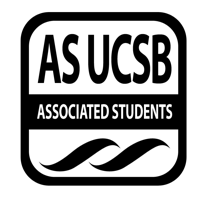 Associated Students of UCSBDATE: Monday, 4/25/22 LOCATION: UCEN Goleta Valley RoomMinutes/Actions recorded by: Charu GarapatyCALL TO ORDER:  4:12 PM by Alyssa Young, Co-Chair A. MEETING BUSINESSRoll Call Acceptance of Excused Absences MOTION/SECOND: Garapaty/LeGrysMotion Language: motion to bundle and approve all excused absences  ACTION: Vote: Consent to APPROVEAcceptance of Proxies		N/ALand Acknowledgement Before we begin, we wish to acknowledge the traditional custodians of the place and all land upon which the University is located. We pay our respects to the Chumash elders, past, present, and future who call this land their home. B. PUBLIC FORUMWelcome Zoe! Charu: Concert at the MCC tomorrow- FREE for students! “Small island big song” EXTERNAL REPORTS  Advisor’s Report (Katee Gustavson)I will be filling out any requisitions that we’ve needed tomorrowwhich includes the open PO for Publications Compostable Ware inventoryI took inventory of our compostable ware in the Annex todaynot out of anything but very close to being out of 9” plates and napkinswould like to pass money later in the meeting (or by email) to at least purchase those twoTrying to get advice from UCSD about their reusable ware program to hopefully get ours started back up againOur pilot program was called Eco to Go Executive Officer’s Report(s) Co-Chair Report (Alyssa Young & Charu Garapaty) 2022-2023 Officer ApplicationsForm: https://forms.gle/KRvbfHJ69mjWdAC4A Deadline: Monday, May 2nd at 4 PM Responses: 2022-2023 Officer Application (Responses)5 responses so far!When2Meet for Interviews: https://www.when2meet.com/?14769136-l5sQa Spread the word!Spring Officer Retreat Google Calendar event createdCharu & Camille can drive, so 10 people can go downtownSea Center is discounted for EBT cardholdersSunday, May 1st @ 11am-3pmActivity: Sea Center Food: Buena OndasFinal Head Count: RSVP through Google Calendar Meet at Embarcadero Hall Parking Lot @ 10:45AMCharu's number: 501 331 0709Winter and Retroactive Honoraria checks are ready for pickup at the AS Ticket Office! Ali Pambid interested in joining as Administrative Coordinator for Spring 20222022.04.25 - Statements of Interest in the Admin Coordinator PositionCharu working on other events coming after retreat, will give an update next weekActivities Coordinator Report (Vacant)N/AAdministrative Coordinator Report (Vacant) N/ATreasurer Report (David Gjerde)N/APublic Outreach Coordinator Report (Tiffany Nicolescu & Caroline Bancroft)IV Earth Day TableDebrief: went well! we handed out lots of utensil sets and got some new followers on Instagramwill continue posting about Officer ApplicationsExcursion Club has a GroupMe for volunteering resources - the opportunities are typically environmentalwill post these opportunities in Slack!Compost Coordinators Report (Emma Burke & Camille Zimmer)Table at the Arbor either this week or next week Going to make a zine Zero Waste Festival Coordinators Report (Gracie Young & Jordan LeGrys)Received UCSB catering invoiceasked for a recharge account name and recharge account stringfurniture work order closed and charged to accountZero Waste Athletics Coordinators Report (Sophie Vargas)Sharing officer application with student athletesUpdate: Haven’t gotten a response, reaching out to UCSB Athletics social media Senate Liaison Report (David Gjerde)N/A Group Project/Member Report(s)Reusable Menstrual Products (Alyssa & Emma)MHE Coalition No updatesRMPInterest Form: Reusable Menstrual Product Interest FormInfo things for ASFB (brochure, pamphlet)ACCEPTANCE of AGENDA/CHANGES to AGENDA CONSENT ITEMSApproval of our Action Summary/Minutes from: 04/18/22		MOTION/SECOND: Zimmer/LeGrysMotion Language: motion to approve last meeting’s minutes.  ACTION: Vote: Consent to APPROVE 	ACTION ITEMS  Old Business[Action Item][Details]MOTION/SECOND: Motion Language: ACTION: Vote: X-X-X to APPROVE/DENY[Action Item][Details]MOTION/SECOND: Motion Language: ACTION: Vote: X-X-X to APPROVE/DENYNew Business Compostableware $500 to pay for ZWC compostable ware supplies that we sell MOTION/SECOND: Young/Bancroft Motion Language: motion to approve $500 for ZWC compostable ware supplies. ACTION: Vote: Consent to APPROVEAppointing Ali Pambid as Administrative Coordinator for Spring 20222022.04.25 - Statements of Interest in the Admin Coordinator PositionMOTION/SECOND: Bancroft/ZimmerMotion Language: motion to appoint Ali Pambid as Administrative Coordinator for Spring 2022.ACTION: Vote: Consent to APPROVETabling SuppliesHaving a composting gameBaskets (likely thrifted from Destined From Grace) or DIY suppliesMOTION/SECOND: Burke/ZimmerMotion Language: motion to approve $50 for composting game tabling supplies.ACTION: Vote: Consent to APPROVEDISCUSSION ITEMS Ideas for tabling content/activitiesFun/engaging activities? Camille: Emma and I are gonna make a game that could be reusedBaskets and paper Supplies also need some work Ask people what they do now that’s zero waste Follow-up with resources IV Food CoopZero Waste Store Things with student discounts DIY ideas! Research accessible thingsEmma: want to make a compost-themed game cards of items -- sorting into different kinds of compost (industrial, home, etc.) as baskets Katee: still have Dr. Bronner’s soap from ZWF just don’t have containersencourage people to bring their own containers through shoreline/social media2021-2022 ZWC Project Ideas Charu: Want to do an event for Asian Pacific Heritage Month (may)Reach out if you want to collaborate with me! REMARKSUtensil sets left: ~200AdjournmentMOTION/SECOND: Young/BurkeMotion Language: motion to adjourn the meeting at 4:45 pm.ACTION: Vote: Consent to APPROVENameNote: absent (excused/not excused)arrived late (time)departed early (time)proxy (full name)NameNote:absent (excused/not excused)arrived late (time)departed early (time)proxy (full name)Alyssa YoungCo-ChairPresentKatee GustavsonAdvisorPresentCharu GarapatyCo-ChairPresentVacant Admin CoordinatorN/ADavid GjerdeTreasurer / Senate LiaisonAbsent (excused)Caroline BancroftOutreach CoordinatorPresent Camille ZimmerCompost CoordinatorPresentTiffany NicolescuOutreach CoordinatorAbsent (excused)Emma BurkeCompost CoordinatorPresentGracie YoungFestival CoordinatorPresentSophia VargasAthletics CoordinatorAbsent (excused)Jordan LeGrysFestival CoordinatorPresentVacantAthletics CoordinatorN/AVacantActivities CoordinatorN/AVacantPearman FellowN/AVacantActivities CoordinatorN/ATeresa GonzalezVoting MemberAbsentTuan LeVoting MemberAbsentEmily DuongVoting MemberAbsentSonnet RichmondMemberAbsentBenise LimonMemberAbsentAvery GundersonMemberAbsentAnabel WillyMemberAbsentZoe FelesinaMember Present